CASTLE VIEW ENTERPRISE ACADEMY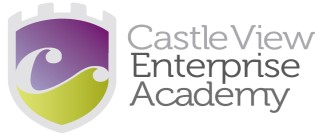 BOYS UNIFORM ORDER FORMCASTLE VIEW ENTERPRISE ACADEMYBOYS UNIFORM ORDER FORMCASTLE VIEW ENTERPRISE ACADEMYBOYS UNIFORM ORDER FORMCASTLE VIEW ENTERPRISE ACADEMYBOYS UNIFORM ORDER FORMCASTLE VIEW ENTERPRISE ACADEMYBOYS UNIFORM ORDER FORMCASTLE VIEW ENTERPRISE ACADEMYBOYS UNIFORM ORDER FORMCASTLE VIEW ENTERPRISE ACADEMYBOYS UNIFORM ORDER FORMCASTLE VIEW ENTERPRISE ACADEMYBOYS UNIFORM ORDER FORMCASTLE VIEW ENTERPRISE ACADEMYBOYS UNIFORM ORDER FORMCASTLE VIEW ENTERPRISE ACADEMYBOYS UNIFORM ORDER FORMCASTLE VIEW ENTERPRISE ACADEMYBOYS UNIFORM ORDER FORMCASTLE VIEW ENTERPRISE ACADEMYBOYS UNIFORM ORDER FORMCASTLE VIEW ENTERPRISE ACADEMYBOYS UNIFORM ORDER FORMCASTLE VIEW ENTERPRISE ACADEMYBOYS UNIFORM ORDER FORMCASTLE VIEW ENTERPRISE ACADEMYBOYS UNIFORM ORDER FORMCASTLE VIEW ENTERPRISE ACADEMYBOYS UNIFORM ORDER FORMSTUDENT NAME:STUDENT NAME:STUDENT NAME:STUDENT NAME:STUDENT NAME:STUDENT NAME:STUDENT NAME:STUDENT NAME:FORM:FORM:FORM:FORM:FORM:FORM:ORDER NOORDER NOCONTACT TELEPHONE NUMBER:CONTACT TELEPHONE NUMBER:CONTACT TELEPHONE NUMBER:CONTACT TELEPHONE NUMBER:CONTACT TELEPHONE NUMBER:CONTACT TELEPHONE NUMBER:CONTACT TELEPHONE NUMBER:CONTACT TELEPHONE NUMBER:EMAIL:EMAIL:EMAIL:EMAIL:EMAIL:EMAIL:BOYS BLACK EMBROIDERED SCHOOL BLAZERSBOYS BLACK EMBROIDERED SCHOOL BLAZERSBOYS BLACK EMBROIDERED SCHOOL BLAZERSBOYS BLACK EMBROIDERED SCHOOL BLAZERSBOYS BLACK EMBROIDERED SCHOOL BLAZERSBOYS BLACK EMBROIDERED SCHOOL BLAZERSBOYS BLACK EMBROIDERED SCHOOL BLAZERSBOYS BLACK EMBROIDERED SCHOOL BLAZERSBOYS BLACK EMBROIDERED SCHOOL BLAZERSBOYS BLACK EMBROIDERED SCHOOL BLAZERSBOYS BLACK EMBROIDERED SCHOOL BLAZERSBOYS BLACK EMBROIDERED SCHOOL BLAZERSBOYS BLACK EMBROIDERED SCHOOL BLAZERSBOYS BLACK EMBROIDERED SCHOOL BLAZERSBOYS BLACK EMBROIDERED SCHOOL BLAZERSBOYS BLACK EMBROIDERED SCHOOL BLAZERSPRICEPRICE£26.99£26.99£26.99£26.99£26.99£29.99£29.99£29.99£29.99£29.99£29.99£29.99SUB TOTALSIZESIZE468101214161820222426CHESTCHEST26"28''30''32"34''36''38''40"42"44"46"48"QUANTITYQUANTITYBLACK SLEEVELESS SWEATERBLACK SLEEVELESS SWEATERBLACK SLEEVELESS SWEATERBLACK SLEEVELESS SWEATERBLACK SLEEVELESS SWEATERBLACK SLEEVELESS SWEATERBLACK SLEEVELESS SWEATERBLACK SLEEVELESS SWEATERBLACK SLEEVELESS SWEATERBLACK SLEEVELESS SWEATERBLACK SLEEVELESS SWEATERBLACK SLEEVELESS SWEATERBLACK SLEEVELESS SWEATERBLACK SLEEVELESS SWEATERBLACK SLEEVELESS SWEATERBLACK SLEEVELESS SWEATERPRICEPRICEPRICEPRICE£12.00£12.00£12.00£12.00£14.50£14.50£14.50£14.50£14.50£14.50SUB TOTALCHEST SIZE CHEST SIZE CHEST SIZE CHEST SIZE 28''30''32"34''36''38''40"42"44"46"QUANTITYQUANTITYQUANTITYQUANTITYACTIVE FIT POLO (SPORTS) SHIRT WITH LOGOACTIVE FIT POLO (SPORTS) SHIRT WITH LOGOACTIVE FIT POLO (SPORTS) SHIRT WITH LOGOACTIVE FIT POLO (SPORTS) SHIRT WITH LOGOACTIVE FIT POLO (SPORTS) SHIRT WITH LOGOACTIVE FIT POLO (SPORTS) SHIRT WITH LOGOACTIVE FIT POLO (SPORTS) SHIRT WITH LOGOACTIVE FIT POLO (SPORTS) SHIRT WITH LOGOACTIVE FIT POLO (SPORTS) SHIRT WITH LOGOACTIVE FIT POLO (SPORTS) SHIRT WITH LOGOACTIVE FIT POLO (SPORTS) SHIRT WITH LOGOACTIVE FIT POLO (SPORTS) SHIRT WITH LOGOACTIVE FIT POLO (SPORTS) SHIRT WITH LOGOACTIVE FIT POLO (SPORTS) SHIRT WITH LOGOACTIVE FIT POLO (SPORTS) SHIRT WITH LOGOACTIVE FIT POLO (SPORTS) SHIRT WITH LOGOPRICEPRICEPRICEPRICEPRICEPRICEPRICEPRICE£13.50£13.50£13.50£15.99£15.99£15.99SUB TOTALCHEST SIZE CHEST SIZE CHEST SIZE CHEST SIZE CHEST SIZE CHEST SIZE CHEST SIZE CHEST SIZE 26/2830/3234/3638/4042/4446/48QUANTITYQUANTITYQUANTITYQUANTITYQUANTITYQUANTITYQUANTITYQUANTITYTRAINING PANTS WITH LOGOTRAINING PANTS WITH LOGOTRAINING PANTS WITH LOGOTRAINING PANTS WITH LOGOTRAINING PANTS WITH LOGOTRAINING PANTS WITH LOGOTRAINING PANTS WITH LOGOTRAINING PANTS WITH LOGOTRAINING PANTS WITH LOGOTRAINING PANTS WITH LOGOTRAINING PANTS WITH LOGOTRAINING PANTS WITH LOGOTRAINING PANTS WITH LOGOTRAINING PANTS WITH LOGOTRAINING PANTS WITH LOGOTRAINING PANTS WITH LOGOPRICEPRICEPRICEPRICEPRICE£17.00£17.00£17.00£20.00£20.00£20.00£20.00£20.00£20.00SUB TOTALWAIST SIZE WAIST SIZE WAIST SIZE WAIST SIZE WAIST SIZE 22/2424/2626/2828/3030/3232/3436/3838/4040/42QUANTITYQUANTITYQUANTITYQUANTITYQUANTITYBLACK HONEYCOMB PE SHORTSBLACK HONEYCOMB PE SHORTSBLACK HONEYCOMB PE SHORTSBLACK HONEYCOMB PE SHORTSBLACK HONEYCOMB PE SHORTSBLACK HONEYCOMB PE SHORTSBLACK HONEYCOMB PE SHORTSBLACK HONEYCOMB PE SHORTSBLACK HONEYCOMB PE SHORTSBLACK HONEYCOMB PE SHORTSBLACK HONEYCOMB PE SHORTSBLACK HONEYCOMB PE SHORTSBLACK HONEYCOMB PE SHORTSBLACK HONEYCOMB PE SHORTSBLACK HONEYCOMB PE SHORTSBLACK HONEYCOMB PE SHORTSPRICEPRICEPRICEPRICEPRICEPRICEPRICEPRICE£4.50£4.50£4.50£5.50£5.50£5.50SUB TOTALWAIST SIZE WAIST SIZE WAIST SIZE WAIST SIZE WAIST SIZE WAIST SIZE WAIST SIZE WAIST SIZE 18/2022/2426/2830/3234/3638/40QUANTITYQUANTITYQUANTITYQUANTITYQUANTITYQUANTITYQUANTITYQUANTITYSTANDARD TIESTANDARD TIESTANDARD TIESTANDARD TIE     CLIP ON TIE     CLIP ON TIE     CLIP ON TIE     CLIP ON TIE     CLIP ON TIEPRICE£5.00£5.00£5.00PRICEPRICE£5.00£5.00£5.00SUB TOTALSUB TOTALQUANTITYQUANTITYQUANTITYCASTLE VIEW ¼ ZIP MIDLAYER TOPCASTLE VIEW ¼ ZIP MIDLAYER TOPCASTLE VIEW ¼ ZIP MIDLAYER TOPCASTLE VIEW ¼ ZIP MIDLAYER TOPCASTLE VIEW ¼ ZIP MIDLAYER TOPCASTLE VIEW ¼ ZIP MIDLAYER TOPCASTLE VIEW ¼ ZIP MIDLAYER TOPCASTLE VIEW ¼ ZIP MIDLAYER TOPCASTLE VIEW ¼ ZIP MIDLAYER TOPCASTLE VIEW ¼ ZIP MIDLAYER TOPCASTLE VIEW ¼ ZIP MIDLAYER TOPCASTLE VIEW ¼ ZIP MIDLAYER TOPCASTLE VIEW ¼ ZIP MIDLAYER TOPCASTLE VIEW ¼ ZIP MIDLAYER TOPCASTLE VIEW ¼ ZIP MIDLAYER TOPCASTLE VIEW ¼ ZIP MIDLAYER TOPPRICEPRICEPRICEPRICEPRICEPRICE£21.99£21.99£21.99£23.99£23.99£23.99£23.99£23.99SUB TOTAL SIZE  SIZE  SIZE  SIZE  SIZE  SIZE MY 9/10YRSLY 11/12 YRSXLY 12/13 YRSSMALL(ADULTS)MEDIUM(ADULTS)LARGE(ADULTS)XLARGE(ADULTS)2XLARGE(ADULTS)QUANTITYQUANTITYQUANTITYQUANTITYQUANTITYQUANTITY SCHOOL BAG WITH LOGO SCHOOL BAG WITH LOGO SCHOOL BAG WITH LOGO SCHOOL BAG WITH LOGO   SCHOOL SPORTS BAG WITH LOGO   SCHOOL SPORTS BAG WITH LOGO   SCHOOL SPORTS BAG WITH LOGO   SCHOOL SPORTS BAG WITH LOGO   SCHOOL SPORTS BAG WITH LOGOBLACK SCHOOL DRAWSTRING BAGBLACK SCHOOL DRAWSTRING BAGBLACK SCHOOL DRAWSTRING BAGBLACK SCHOOL DRAWSTRING BAGBLACK SCHOOL DRAWSTRING BAGPRICE£12.00£12.00£12.00PRICEPRICE£18.00£18.00£18.00PRICEPRICE£3.00£3.00£3.00SUB TOTALSUB TOTALQUANTITYQUANTITYQUANTITYQUANTITYQUANTITYADDITIONAL COMMENTS:ADDITIONAL COMMENTS:ADDITIONAL COMMENTS:ADDITIONAL COMMENTS:ADDITIONAL COMMENTS:ADDITIONAL COMMENTS:ADDITIONAL ITEMS:ADDITIONAL ITEMS:ADDITIONAL ITEMS:ADDITIONAL ITEMS:ADDITIONAL ITEMS:ADDITIONAL ITEMS:ADDITIONAL ITEMS:GRAND TOTALGRAND TOTALGRAND TOTALADDITIONAL COMMENTS:ADDITIONAL COMMENTS:ADDITIONAL COMMENTS:ADDITIONAL COMMENTS:ADDITIONAL COMMENTS:ADDITIONAL COMMENTS:ADDITIONAL ITEMS:ADDITIONAL ITEMS:ADDITIONAL ITEMS:ADDITIONAL ITEMS:ADDITIONAL ITEMS:ADDITIONAL ITEMS:ADDITIONAL ITEMS:DON’T WANT TO PAY TODAY??  YOU CAN CHOOSE ONE THE 3 OPTIONS BELOW1.GO ON LINE    www.michaelsehgal.co.uk/castle-view-enterprise-academy-school-uniforms/s182.CALL US AND ORDER OVER THE PHONE    (0191) 230 23203.VISIT OUR SUPERSTORE : MICHAEL SEHGAL AND SONS LTD, 28 - 40 SCOTSWOOD RD, NEWCASTLE, NE4 7JBN.B. PAYMENT SCHEMES ARE AVAILABLE, PLEASE ASK FOR MORE INFORMATIONDON’T WANT TO PAY TODAY??  YOU CAN CHOOSE ONE THE 3 OPTIONS BELOW1.GO ON LINE    www.michaelsehgal.co.uk/castle-view-enterprise-academy-school-uniforms/s182.CALL US AND ORDER OVER THE PHONE    (0191) 230 23203.VISIT OUR SUPERSTORE : MICHAEL SEHGAL AND SONS LTD, 28 - 40 SCOTSWOOD RD, NEWCASTLE, NE4 7JBN.B. PAYMENT SCHEMES ARE AVAILABLE, PLEASE ASK FOR MORE INFORMATIONDON’T WANT TO PAY TODAY??  YOU CAN CHOOSE ONE THE 3 OPTIONS BELOW1.GO ON LINE    www.michaelsehgal.co.uk/castle-view-enterprise-academy-school-uniforms/s182.CALL US AND ORDER OVER THE PHONE    (0191) 230 23203.VISIT OUR SUPERSTORE : MICHAEL SEHGAL AND SONS LTD, 28 - 40 SCOTSWOOD RD, NEWCASTLE, NE4 7JBN.B. PAYMENT SCHEMES ARE AVAILABLE, PLEASE ASK FOR MORE INFORMATIONDON’T WANT TO PAY TODAY??  YOU CAN CHOOSE ONE THE 3 OPTIONS BELOW1.GO ON LINE    www.michaelsehgal.co.uk/castle-view-enterprise-academy-school-uniforms/s182.CALL US AND ORDER OVER THE PHONE    (0191) 230 23203.VISIT OUR SUPERSTORE : MICHAEL SEHGAL AND SONS LTD, 28 - 40 SCOTSWOOD RD, NEWCASTLE, NE4 7JBN.B. PAYMENT SCHEMES ARE AVAILABLE, PLEASE ASK FOR MORE INFORMATIONDON’T WANT TO PAY TODAY??  YOU CAN CHOOSE ONE THE 3 OPTIONS BELOW1.GO ON LINE    www.michaelsehgal.co.uk/castle-view-enterprise-academy-school-uniforms/s182.CALL US AND ORDER OVER THE PHONE    (0191) 230 23203.VISIT OUR SUPERSTORE : MICHAEL SEHGAL AND SONS LTD, 28 - 40 SCOTSWOOD RD, NEWCASTLE, NE4 7JBN.B. PAYMENT SCHEMES ARE AVAILABLE, PLEASE ASK FOR MORE INFORMATIONDON’T WANT TO PAY TODAY??  YOU CAN CHOOSE ONE THE 3 OPTIONS BELOW1.GO ON LINE    www.michaelsehgal.co.uk/castle-view-enterprise-academy-school-uniforms/s182.CALL US AND ORDER OVER THE PHONE    (0191) 230 23203.VISIT OUR SUPERSTORE : MICHAEL SEHGAL AND SONS LTD, 28 - 40 SCOTSWOOD RD, NEWCASTLE, NE4 7JBN.B. PAYMENT SCHEMES ARE AVAILABLE, PLEASE ASK FOR MORE INFORMATIONDON’T WANT TO PAY TODAY??  YOU CAN CHOOSE ONE THE 3 OPTIONS BELOW1.GO ON LINE    www.michaelsehgal.co.uk/castle-view-enterprise-academy-school-uniforms/s182.CALL US AND ORDER OVER THE PHONE    (0191) 230 23203.VISIT OUR SUPERSTORE : MICHAEL SEHGAL AND SONS LTD, 28 - 40 SCOTSWOOD RD, NEWCASTLE, NE4 7JBN.B. PAYMENT SCHEMES ARE AVAILABLE, PLEASE ASK FOR MORE INFORMATIONDON’T WANT TO PAY TODAY??  YOU CAN CHOOSE ONE THE 3 OPTIONS BELOW1.GO ON LINE    www.michaelsehgal.co.uk/castle-view-enterprise-academy-school-uniforms/s182.CALL US AND ORDER OVER THE PHONE    (0191) 230 23203.VISIT OUR SUPERSTORE : MICHAEL SEHGAL AND SONS LTD, 28 - 40 SCOTSWOOD RD, NEWCASTLE, NE4 7JBN.B. PAYMENT SCHEMES ARE AVAILABLE, PLEASE ASK FOR MORE INFORMATIONDON’T WANT TO PAY TODAY??  YOU CAN CHOOSE ONE THE 3 OPTIONS BELOW1.GO ON LINE    www.michaelsehgal.co.uk/castle-view-enterprise-academy-school-uniforms/s182.CALL US AND ORDER OVER THE PHONE    (0191) 230 23203.VISIT OUR SUPERSTORE : MICHAEL SEHGAL AND SONS LTD, 28 - 40 SCOTSWOOD RD, NEWCASTLE, NE4 7JBN.B. PAYMENT SCHEMES ARE AVAILABLE, PLEASE ASK FOR MORE INFORMATIONDON’T WANT TO PAY TODAY??  YOU CAN CHOOSE ONE THE 3 OPTIONS BELOW1.GO ON LINE    www.michaelsehgal.co.uk/castle-view-enterprise-academy-school-uniforms/s182.CALL US AND ORDER OVER THE PHONE    (0191) 230 23203.VISIT OUR SUPERSTORE : MICHAEL SEHGAL AND SONS LTD, 28 - 40 SCOTSWOOD RD, NEWCASTLE, NE4 7JBN.B. PAYMENT SCHEMES ARE AVAILABLE, PLEASE ASK FOR MORE INFORMATIONDON’T WANT TO PAY TODAY??  YOU CAN CHOOSE ONE THE 3 OPTIONS BELOW1.GO ON LINE    www.michaelsehgal.co.uk/castle-view-enterprise-academy-school-uniforms/s182.CALL US AND ORDER OVER THE PHONE    (0191) 230 23203.VISIT OUR SUPERSTORE : MICHAEL SEHGAL AND SONS LTD, 28 - 40 SCOTSWOOD RD, NEWCASTLE, NE4 7JBN.B. PAYMENT SCHEMES ARE AVAILABLE, PLEASE ASK FOR MORE INFORMATIONDON’T WANT TO PAY TODAY??  YOU CAN CHOOSE ONE THE 3 OPTIONS BELOW1.GO ON LINE    www.michaelsehgal.co.uk/castle-view-enterprise-academy-school-uniforms/s182.CALL US AND ORDER OVER THE PHONE    (0191) 230 23203.VISIT OUR SUPERSTORE : MICHAEL SEHGAL AND SONS LTD, 28 - 40 SCOTSWOOD RD, NEWCASTLE, NE4 7JBN.B. PAYMENT SCHEMES ARE AVAILABLE, PLEASE ASK FOR MORE INFORMATIONDON’T WANT TO PAY TODAY??  YOU CAN CHOOSE ONE THE 3 OPTIONS BELOW1.GO ON LINE    www.michaelsehgal.co.uk/castle-view-enterprise-academy-school-uniforms/s182.CALL US AND ORDER OVER THE PHONE    (0191) 230 23203.VISIT OUR SUPERSTORE : MICHAEL SEHGAL AND SONS LTD, 28 - 40 SCOTSWOOD RD, NEWCASTLE, NE4 7JBN.B. PAYMENT SCHEMES ARE AVAILABLE, PLEASE ASK FOR MORE INFORMATIONYOU MUST ORDER BY JULY 31ST FOR GUARANTEED DELIVERY 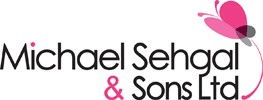 TO SCHOOL IN TIME FOR SEPTEMBERYOU MUST ORDER BY JULY 31ST FOR GUARANTEED DELIVERY TO SCHOOL IN TIME FOR SEPTEMBERYOU MUST ORDER BY JULY 31ST FOR GUARANTEED DELIVERY TO SCHOOL IN TIME FOR SEPTEMBERYOU MUST ORDER BY JULY 31ST FOR GUARANTEED DELIVERY TO SCHOOL IN TIME FOR SEPTEMBERYOU MUST ORDER BY JULY 31ST FOR GUARANTEED DELIVERY TO SCHOOL IN TIME FOR SEPTEMBERYOU MUST ORDER BY JULY 31ST FOR GUARANTEED DELIVERY TO SCHOOL IN TIME FOR SEPTEMBERYOU MUST ORDER BY JULY 31ST FOR GUARANTEED DELIVERY TO SCHOOL IN TIME FOR SEPTEMBERYOU MUST ORDER BY JULY 31ST FOR GUARANTEED DELIVERY TO SCHOOL IN TIME FOR SEPTEMBERYOU MUST ORDER BY JULY 31ST FOR GUARANTEED DELIVERY TO SCHOOL IN TIME FOR SEPTEMBERYOU MUST ORDER BY JULY 31ST FOR GUARANTEED DELIVERY TO SCHOOL IN TIME FOR SEPTEMBERYOU MUST ORDER BY JULY 31ST FOR GUARANTEED DELIVERY TO SCHOOL IN TIME FOR SEPTEMBERYOU MUST ORDER BY JULY 31ST FOR GUARANTEED DELIVERY TO SCHOOL IN TIME FOR SEPTEMBERYOU MUST ORDER BY JULY 31ST FOR GUARANTEED DELIVERY TO SCHOOL IN TIME FOR SEPTEMBERYOU MUST ORDER BY JULY 31ST FOR GUARANTEED DELIVERY TO SCHOOL IN TIME FOR SEPTEMBERYOU MUST ORDER BY JULY 31ST FOR GUARANTEED DELIVERY TO SCHOOL IN TIME FOR SEPTEMBERYOU MUST ORDER BY JULY 31ST FOR GUARANTEED DELIVERY TO SCHOOL IN TIME FOR SEPTEMBER